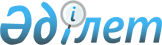 О присвоении улице имени Молдагазы Айтасова в селе КаратогайРешение акима Шетиргизского сельского округа Шалкарского района Актюбинской области от 16 августа 2011 года № 4. Зарегистрировано Управлением юстиции Шалкарского района Актюбинской области 13 сентября 2011 года № 3-13-157      Сноска. Заголовок в редакции - решением акима Шетиргизского сельского округа Шалкарского района Актюбинской области от 24.11.2014 № 07 (вводится в действие по истечении десяти календарных дней после его первого официального опубликования).

      Сноска. В реквизитах решения на казахском языке слово "селолық" заменено соответственно словом "ауылдық" решением акима Шетиргизского сельского округа Шалкарского района Актюбинской области от 13.03.2017 № 3 (вводится в действие по истечении десяти календарных дней после дня его первого официального опубликования).

      В соответствии  статьи 35,  37 Закона Республики Казахстан от 23 января 2001 года № 148 "О местном государственном управлении и самоуправлении в Республике Казахстан" и подпунктом 4  статьи 14 Закон Республики Казахстан от 08 декабря 1993 года № 4200 "Об административно-территориальном устройстве Республики Казахстан", и согласно протокола конференции жителей села Каратогай аким Шетиргизского сельского округа РЕШИЛ:

      1. Присвоить улице в селе Каратогай имя Молдагазы Айтасова.

      2. Настоящее решение вводится в действие по истечении десяти календарных дней после его первого официального опубликования.


					© 2012. РГП на ПХВ «Институт законодательства и правовой информации Республики Казахстан» Министерства юстиции Республики Казахстан
				
      Аким Шетиргизского сельского округа: 

Табынбеков Ж.
